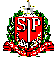 GOVERNO DO ESTADO DE SÃO PAULOSECRETARIA DE ESTADO DA EDUCAÇÃODIRETORIA DE ENSINO DA REGIÃO DE SÃO JOSÉ DOS CAMPOSRua Porto Príncipe, 100 – Vila Rubi – S. José dos Campos – SPTel. 3519 4200EDITAL DE INSCRIÇÃO  – PROFESSOR MEDIADOR ESCOLAR E COMUNITÁRIO A Dirigente Regional da Diretoria de Ensino - Região de São José dos Campos, com base na Resolução SE 41 de 22-09-2017, divulga a lista dos candidatos inscritos e selecionados para a entrevista, no processo seletivo para atuar no Sistema de Proteção Escolar como PMEC – Professor Mediador Escolar e Comunitário em escolas pertencentes à Diretoria de Ensino da Região de São José dos Campos para o ano de 2019.Local e data da entrevista: Diretoria de Ensino - sala 37              Data: 13/12/2018       Horário: 9 horasSão José dos Campos, 04 de dezembro de 2018.Adriane C. Toledo RigottiRG 18.225.842Dirigente Regional de EnsinoCandidatosRGEliane Rpdrigues Reis19.486.012-7Ellen Aparecida da Silva Sanchez30.845.351-7Pedro Ferreira dos Reis27432836-7Suely Aparecida dos Santos18.731.757-4